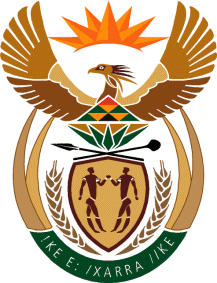 MINISTRY OF DEFENCE & MILITARY VETERANSNATIONAL ASSEMBLYQUESTION FOR WRITTENREPLY1865.	Mr T N Mmutle (ANC) to ask the Minister of Defence and Military Veterans:What has been the progress of the investigations into the alleged heavy-handed conduct of some soldiers of the SA National Defence Force during their deployment to enforce the lockdown to curb the spread of the coronavirus?				NW2279EREPLY:Other cases were reported to the South African Police Services and progress can only be obtained from SAPS.Ser NoArea OfficeCAS NoOffenceStatus01Wynberg MP09/04/2020Common Assault, a journalist alleged that he was driving behind a Military Convoy in Masiphumelele Township in Cape Town where he observed an SANDF member assaulting a civilian with a wooden stickA case docket was referred to LEGSATO Cape Town and was withdrawn on 03 June 2020